 Контакты по вопросам проведения ГИА в 2018-2019 учебном году«Горячая линия»  +7 (495) 984-89-19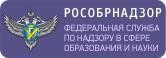 Министерство образования Тверской областиг. Тверь, ул. Советская, д. 238 (4822) 34-96-08Управление образования администрации г.Твериг. Тверь, ул. Трехсвятская, д. 28ател.32-08-11Муниципальное бюджетное общеобразовательноеучреждение средняя общеобразовательная школа № 33Г. Тверь, ул. Ипподромная, дом 26тел. 58-35-70(ответственный за проведение ГИА-9 в МОУ СОШ № 33 Великанова Ирина Ивановна)